Задания для учащихся к уроку «Изотопы», 11кл.Задание № 1Период полураспада плутония-238  Т= 86 лет. При распаде каждого ядра этого изотопа выделяется энергия Е0= 5,5 МэВ. Сколько энергии выделяется за t = 1сут. в образце, содержащем m=10мг плутония-238?____________________________________________________________________________________________________________________________________________Задание № 2При облучении изотопа меди   63 29 Cu протонами реакция происходит по следующим вариантам: А) С выделением одного нейтрона;В) С выделением двух нейтронов;С) С выделением протона и нейтрона.Д) Ядра каких элементов образуются в каждом случае?Ответ: _____________________________________________________Задание № 3Ядро урана-235, поглотив один нейтрон, разделилось на два осколка и четыре нейтрона. Один из осколков оказался ядром изотопа цезия. Ядром какого изотопа является второй осколок?____________________________________________________________________________________________________________________________________________Задание № 4 Принимая массу протона mp = 1,0073 а.е.м., массу нейтронаmn=1,0087 а.е.м., определить дефект массы, энергию связи, удельную энергию связи следующих изотопов (выразить в а.е.м., МэВ, и МэВ / нуклон):____________________________________________________________________________________________________________________________________________________________________________________________________________________________________________________________________________________________________________________________________________________________________________________________________________________________________________________________________________________________________________________________________________________________________________________________Задание № 5При бомбардировке изотопа Бора–10 нейтронами из образовавшегося ядра выбрасывается альфа-частица. Напишите реакцию.____________________________________________________________________________________________________________________________________________________________________________________________________________________________________________________________________________________________Задание № 6В предложенной таблице вставьте недостающие элементы: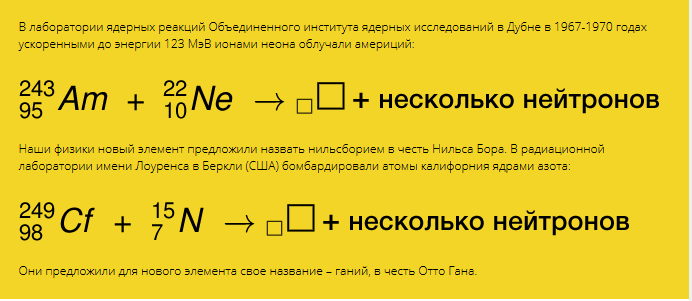 Задание № 7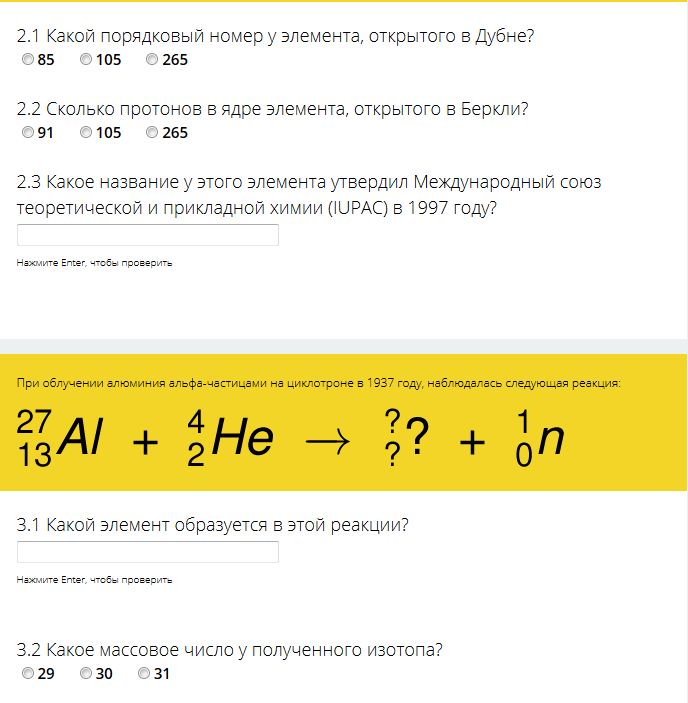 №ИзотопМасса, а.е.м.12 4 He4,0026026 12C12,000003147N14,00307427 13Al26,98153523592U235,04299